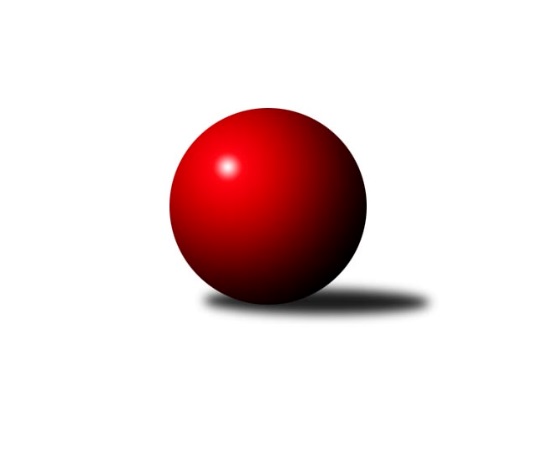 Č.16Ročník 2023/2024	31.5.2024 1. KLZ 2023/2024Statistika 16. kolaTabulka družstev:		družstvo	záp	výh	rem	proh	skore	sety	průměr	body	plné	dorážka	chyby	1.	KK Slovan Rosice	16	15	0	1	96.5 : 31.5 	(242.0 : 142.0)	3508	30	2289	1219	11.7	2.	SKK Primátor Náchod A	16	12	1	3	88.0 : 40.0 	(214.5 : 169.5)	3419	25	2260	1159	21.4	3.	TJ Centropen Dačice	16	9	2	5	67.0 : 61.0 	(200.5 : 183.5)	3361	20	2239	1122	22.4	4.	KK PSJ Jihlava	16	9	0	7	66.5 : 61.5 	(193.0 : 191.0)	3380	18	2230	1150	23.5	5.	TJ Valašské Meziříčí	16	7	3	6	65.0 : 63.0 	(180.0 : 204.0)	3319	17	2219	1100	25.1	6.	KK Slavia Praha	16	8	1	7	64.0 : 64.0 	(189.0 : 195.0)	3381	17	2239	1141	25.8	7.	KC Zlín	16	4	4	8	54.0 : 74.0 	(172.0 : 212.0)	3324	12	2210	1114	30.8	8.	SKK Primátor Náchod B	16	5	0	11	54.5 : 73.5 	(177.0 : 207.0)	3359	10	2240	1119	26.1	9.	KK Vyškov	16	3	2	11	49.0 : 79.0 	(189.5 : 194.5)	3355	8	2262	1093	31.3	10.	TJ Spartak Přerov	16	0	3	13	35.5 : 92.5 	(162.5 : 221.5)	3327	3	2239	1088	30.9Tabulka doma:		družstvo	záp	výh	rem	proh	skore	sety	průměr	body	maximum	minimum	1.	SKK Primátor Náchod A	8	8	0	0	52.0 : 12.0 	(115.0 : 77.0)	3493	16	3561	3429	2.	KK Slovan Rosice	8	8	0	0	49.0 : 15.0 	(124.5 : 67.5)	3655	16	3714	3600	3.	TJ Centropen Dačice	9	6	1	2	38.0 : 34.0 	(115.0 : 101.0)	3358	13	3413	3308	4.	TJ Valašské Meziříčí	8	5	1	2	37.0 : 27.0 	(95.5 : 96.5)	3392	11	3476	3257	5.	KK PSJ Jihlava	8	5	0	3	33.5 : 30.5 	(103.0 : 89.0)	3341	10	3391	3269	6.	KK Slavia Praha	7	4	0	3	28.0 : 28.0 	(78.0 : 90.0)	3399	8	3474	3299	7.	SKK Primátor Náchod B	8	3	0	5	29.0 : 35.0 	(92.0 : 100.0)	3322	6	3390	3255	8.	KC Zlín	8	2	2	4	27.0 : 37.0 	(89.0 : 103.0)	3292	6	3370	3195	9.	KK Vyškov	8	1	1	6	22.0 : 42.0 	(90.0 : 102.0)	3349	3	3404	3283	10.	TJ Spartak Přerov	8	0	3	5	19.5 : 44.5 	(87.0 : 105.0)	3238	3	3312	3131Tabulka venku:		družstvo	záp	výh	rem	proh	skore	sety	průměr	body	maximum	minimum	1.	KK Slovan Rosice	8	7	0	1	47.5 : 16.5 	(117.5 : 74.5)	3490	14	3597	3323	2.	SKK Primátor Náchod A	8	4	1	3	36.0 : 28.0 	(99.5 : 92.5)	3416	9	3504	3322	3.	KK Slavia Praha	9	4	1	4	36.0 : 36.0 	(111.0 : 105.0)	3378	9	3470	3285	4.	KK PSJ Jihlava	8	4	0	4	33.0 : 31.0 	(90.0 : 102.0)	3384	8	3590	3319	5.	TJ Centropen Dačice	7	3	1	3	29.0 : 27.0 	(85.5 : 82.5)	3362	7	3432	3258	6.	TJ Valašské Meziříčí	8	2	2	4	28.0 : 36.0 	(84.5 : 107.5)	3309	6	3446	3238	7.	KC Zlín	8	2	2	4	27.0 : 37.0 	(83.0 : 109.0)	3328	6	3507	3220	8.	KK Vyškov	8	2	1	5	27.0 : 37.0 	(99.5 : 92.5)	3356	5	3508	3236	9.	SKK Primátor Náchod B	8	2	0	6	25.5 : 38.5 	(85.0 : 107.0)	3370	4	3447	3208	10.	TJ Spartak Přerov	8	0	0	8	16.0 : 48.0 	(75.5 : 116.5)	3339	0	3377	3269Tabulka podzimní části:		družstvo	záp	výh	rem	proh	skore	sety	průměr	body	doma	venku	1.	KK Slovan Rosice	9	9	0	0	56.0 : 16.0 	(140.5 : 75.5)	3551	18 	5 	0 	0 	4 	0 	0	2.	SKK Primátor Náchod A	9	7	1	1	49.0 : 23.0 	(120.5 : 95.5)	3442	15 	4 	0 	0 	3 	1 	1	3.	TJ Centropen Dačice	9	5	1	3	36.0 : 36.0 	(110.5 : 105.5)	3334	11 	3 	1 	1 	2 	0 	2	4.	KK PSJ Jihlava	9	5	0	4	38.0 : 34.0 	(110.0 : 106.0)	3406	10 	3 	0 	2 	2 	0 	2	5.	KK Slavia Praha	9	5	0	4	38.0 : 34.0 	(109.5 : 106.5)	3406	10 	2 	0 	2 	3 	0 	2	6.	TJ Valašské Meziříčí	9	4	1	4	36.0 : 36.0 	(101.0 : 115.0)	3344	9 	2 	1 	1 	2 	0 	3	7.	KC Zlín	9	3	2	4	34.0 : 38.0 	(101.5 : 114.5)	3305	8 	1 	0 	3 	2 	2 	1	8.	SKK Primátor Náchod B	8	2	0	6	27.0 : 37.0 	(93.0 : 99.0)	3362	4 	1 	0 	3 	1 	0 	3	9.	TJ Spartak Přerov	8	0	2	6	17.0 : 47.0 	(77.5 : 114.5)	3332	2 	0 	2 	2 	0 	0 	4	10.	KK Vyškov	9	0	1	8	21.0 : 51.0 	(92.0 : 124.0)	3336	1 	0 	0 	5 	0 	1 	3Tabulka jarní části:		družstvo	záp	výh	rem	proh	skore	sety	průměr	body	doma	venku	1.	KK Slovan Rosice	7	6	0	1	40.5 : 15.5 	(101.5 : 66.5)	3494	12 	3 	0 	0 	3 	0 	1 	2.	SKK Primátor Náchod A	7	5	0	2	39.0 : 17.0 	(94.0 : 74.0)	3409	10 	4 	0 	0 	1 	0 	2 	3.	TJ Centropen Dačice	7	4	1	2	31.0 : 25.0 	(90.0 : 78.0)	3388	9 	3 	0 	1 	1 	1 	1 	4.	TJ Valašské Meziříčí	7	3	2	2	29.0 : 27.0 	(79.0 : 89.0)	3310	8 	3 	0 	1 	0 	2 	1 	5.	KK PSJ Jihlava	7	4	0	3	28.5 : 27.5 	(83.0 : 85.0)	3346	8 	2 	0 	1 	2 	0 	2 	6.	KK Vyškov	7	3	1	3	28.0 : 28.0 	(97.5 : 70.5)	3380	7 	1 	1 	1 	2 	0 	2 	7.	KK Slavia Praha	7	3	1	3	26.0 : 30.0 	(79.5 : 88.5)	3358	7 	2 	0 	1 	1 	1 	2 	8.	SKK Primátor Náchod B	8	3	0	5	27.5 : 36.5 	(84.0 : 108.0)	3349	6 	2 	0 	2 	1 	0 	3 	9.	KC Zlín	7	1	2	4	20.0 : 36.0 	(70.5 : 97.5)	3351	4 	1 	2 	1 	0 	0 	3 	10.	TJ Spartak Přerov	8	0	1	7	18.5 : 45.5 	(85.0 : 107.0)	3303	1 	0 	1 	3 	0 	0 	4 Zisk bodů pro družstvo:		jméno hráče	družstvo	body	zápasy	v %	dílčí body	sety	v %	1.	Alena Kantnerová 	KK Slovan Rosice 	16	/	16	(100%)	49	/	64	(77%)	2.	Zuzana Honcová 	KK Vyškov 	14	/	16	(88%)	52.5	/	64	(82%)	3.	Jana Braunová 	KK PSJ Jihlava 	14	/	16	(88%)	45	/	64	(70%)	4.	Natálie Bínová 	KK Slovan Rosice 	13	/	13	(100%)	37	/	52	(71%)	5.	Martina Hrdinová 	SKK Primátor Náchod A 	13	/	15	(87%)	39.5	/	60	(66%)	6.	Lenka Nováčková 	KC Zlín 	12	/	16	(75%)	40	/	64	(63%)	7.	Adéla Víšová 	SKK Primátor Náchod B 	11	/	15	(73%)	34	/	60	(57%)	8.	Simona Koutníková 	KK Slovan Rosice 	10	/	13	(77%)	42	/	52	(81%)	9.	Michaela Provazníková 	TJ Valašské Meziříčí 	10	/	13	(77%)	31.5	/	52	(61%)	10.	Helena Gruszková 	KK Slavia Praha 	10	/	14	(71%)	33	/	56	(59%)	11.	Nikola Portyšová 	SKK Primátor Náchod A 	10	/	14	(71%)	32.5	/	56	(58%)	12.	Klára Tobolová 	TJ Valašské Meziříčí 	10	/	14	(71%)	32	/	56	(57%)	13.	Veronika Kábrtová 	SKK Primátor Náchod B 	9.5	/	15	(63%)	36	/	60	(60%)	14.	Nina Brožková 	SKK Primátor Náchod A 	9	/	10	(90%)	26	/	40	(65%)	15.	Aneta Cvejnová 	SKK Primátor Náchod A 	9	/	14	(64%)	33	/	56	(59%)	16.	Linda Lidman 	KK Slavia Praha 	9	/	15	(60%)	32	/	60	(53%)	17.	Nikola Tobolová 	TJ Valašské Meziříčí 	9	/	16	(56%)	33	/	64	(52%)	18.	Pavlína Karešová 	TJ Centropen Dačice 	8	/	12	(67%)	26	/	48	(54%)	19.	Petra Mertlová 	TJ Centropen Dačice 	8	/	13	(62%)	32	/	52	(62%)	20.	Aneta Kusiová 	KK PSJ Jihlava 	8	/	13	(62%)	31	/	52	(60%)	21.	Michaela Bagári 	KC Zlín 	8	/	14	(57%)	28	/	56	(50%)	22.	Barbora Janyšková 	KK Slovan Rosice 	8	/	15	(53%)	33.5	/	60	(56%)	23.	Vlasta Kohoutová 	KK Slavia Praha 	8	/	16	(50%)	36	/	64	(56%)	24.	Lucie Vaverková 	KK Slovan Rosice 	7.5	/	13	(58%)	32.5	/	52	(63%)	25.	Bohdana Jankových 	KC Zlín 	7	/	9	(78%)	23	/	36	(64%)	26.	Kristýna Pavelková 	TJ Valašské Meziříčí 	7	/	10	(70%)	22.5	/	40	(56%)	27.	Eliška Boučková 	SKK Primátor Náchod A 	7	/	12	(58%)	28.5	/	48	(59%)	28.	Anna Štraufová 	KK Slovan Rosice 	7	/	13	(54%)	26	/	52	(50%)	29.	Markéta Vlčková 	TJ Valašské Meziříčí 	7	/	13	(54%)	22	/	52	(42%)	30.	Klára Křížová 	TJ Centropen Dačice 	7	/	15	(47%)	35.5	/	60	(59%)	31.	Kateřina Majerová 	SKK Primátor Náchod A 	7	/	15	(47%)	30.5	/	60	(51%)	32.	Jana Vejmolová 	KK Vyškov 	7	/	16	(44%)	38.5	/	64	(60%)	33.	Tereza Divílková 	KC Zlín 	7	/	16	(44%)	29	/	64	(45%)	34.	Karolína Derahová 	KK PSJ Jihlava 	6.5	/	12	(54%)	24	/	48	(50%)	35.	Šárka Nováková 	TJ Spartak Přerov 	6	/	9	(67%)	24	/	36	(67%)	36.	Zuzana Štěrbová 	KK Vyškov 	6	/	9	(67%)	20.5	/	36	(57%)	37.	Barbora Lokvencová 	SKK Primátor Náchod B 	6	/	9	(67%)	19	/	36	(53%)	38.	Vladimíra Malinská 	KK Slavia Praha 	6	/	10	(60%)	25	/	40	(63%)	39.	Martina Melchertová 	KK PSJ Jihlava 	6	/	11	(55%)	20	/	44	(45%)	40.	Kamila Jirsová 	KK PSJ Jihlava 	6	/	13	(46%)	26	/	52	(50%)	41.	Veronika Brtníková 	TJ Centropen Dačice 	6	/	13	(46%)	22.5	/	52	(43%)	42.	Karoline Utikalová 	KK Slavia Praha 	6	/	14	(43%)	27	/	56	(48%)	43.	Zuzana Machalová 	TJ Spartak Přerov 	6	/	15	(40%)	27	/	60	(45%)	44.	Lucie Slavíková 	SKK Primátor Náchod B 	6	/	15	(40%)	25	/	60	(42%)	45.	Kamila Dvořáková 	KK PSJ Jihlava 	5	/	6	(83%)	16.5	/	24	(69%)	46.	Barbora Bártková 	TJ Valašské Meziříčí 	5	/	10	(50%)	22.5	/	40	(56%)	47.	Petra Šustková 	KC Zlín 	5	/	11	(45%)	21.5	/	44	(49%)	48.	Šárka Marková 	KK Slavia Praha 	5	/	11	(45%)	17.5	/	44	(40%)	49.	Šárka Majerová 	SKK Primátor Náchod A 	5	/	11	(45%)	16.5	/	44	(38%)	50.	Iva Molová 	TJ Centropen Dačice 	5	/	12	(42%)	25	/	48	(52%)	51.	Tereza Bendová 	SKK Primátor Náchod B 	5	/	14	(36%)	27.5	/	56	(49%)	52.	Pavla Fialová 	KK Vyškov 	5	/	14	(36%)	23.5	/	56	(42%)	53.	Simona Koreňová 	KK Vyškov 	4	/	8	(50%)	14	/	32	(44%)	54.	Natálie Trochtová 	KC Zlín 	4	/	8	(50%)	13	/	32	(41%)	55.	Tereza Křížová 	TJ Centropen Dačice 	4	/	12	(33%)	27	/	48	(56%)	56.	Adriana Svobodová 	TJ Spartak Přerov 	4	/	13	(31%)	20.5	/	52	(39%)	57.	Monika Pavelková 	TJ Spartak Přerov 	3.5	/	15	(23%)	22.5	/	60	(38%)	58.	Nikola Kunová 	KK Slovan Rosice 	3	/	4	(75%)	8.5	/	16	(53%)	59.	Ivana Kaanová 	KK Slavia Praha 	3	/	5	(60%)	10.5	/	20	(53%)	60.	Šárka Dvořáková 	TJ Centropen Dačice 	3	/	5	(60%)	9.5	/	20	(48%)	61.	Lenka Concepción 	TJ Centropen Dačice 	3	/	6	(50%)	11.5	/	24	(48%)	62.	Veronika Horková 	TJ Valašské Meziříčí 	3	/	9	(33%)	11	/	36	(31%)	63.	Soňa Ženčáková 	TJ Spartak Přerov 	3	/	10	(30%)	16.5	/	40	(41%)	64.	Michaela Kučerová 	KK Slavia Praha 	3	/	12	(25%)	17.5	/	48	(36%)	65.	Michaela Beňová 	TJ Spartak Přerov 	3	/	13	(23%)	21.5	/	52	(41%)	66.	Lucie Trávníčková 	KK Vyškov 	3	/	14	(21%)	19.5	/	56	(35%)	67.	Naděžda Dobešová 	KK Slovan Rosice 	2	/	5	(40%)	7.5	/	20	(38%)	68.	Dana Adamů 	SKK Primátor Náchod B 	2	/	6	(33%)	11	/	24	(46%)	69.	Andrea Prouzová 	SKK Primátor Náchod B 	2	/	6	(33%)	9.5	/	24	(40%)	70.	Eva Rosendorfská 	KK PSJ Jihlava 	2	/	9	(22%)	14	/	36	(39%)	71.	Michaela Varmužová 	KK Vyškov 	1	/	3	(33%)	5	/	12	(42%)	72.	Anna Škařupová 	TJ Spartak Přerov 	1	/	3	(33%)	4	/	12	(33%)	73.	Nikola Bartoníčková 	SKK Primátor Náchod B 	1	/	3	(33%)	3.5	/	12	(29%)	74.	Petra Fürstová 	KK PSJ Jihlava 	1	/	9	(11%)	11.5	/	36	(32%)	75.	Eliška Novotná 	KC Zlín 	1	/	10	(10%)	8	/	40	(20%)	76.	Darina Kubíčková 	KK Vyškov 	0	/	1	(0%)	2	/	4	(50%)	77.	Martina Kállaiová 	TJ Spartak Přerov 	0	/	1	(0%)	1.5	/	4	(38%)	78.	Michaela Matlachová 	KC Zlín 	0	/	1	(0%)	1	/	4	(25%)	79.	Lidmila Fořtová 	KK Slavia Praha 	0	/	1	(0%)	1	/	4	(25%)	80.	Dita Trochtová 	KC Zlín 	0	/	1	(0%)	1	/	4	(25%)	81.	Kristýna Juráková 	KK Slavia Praha 	0	/	1	(0%)	1	/	4	(25%)	82.	Jana Kurialová 	KK Vyškov 	0	/	1	(0%)	0	/	4	(0%)	83.	Andrea Juříčková 	TJ Valašské Meziříčí 	0	/	1	(0%)	0	/	4	(0%)	84.	Dana Adamů 	SKK Primátor Náchod A 	0	/	1	(0%)	0	/	4	(0%)	85.	Radana Krausová 	KK PSJ Jihlava 	0	/	2	(0%)	2	/	8	(25%)	86.	Monika Maláková 	KK Vyškov 	0	/	2	(0%)	2	/	8	(25%)	87.	Petra Abelová 	KK Slavia Praha 	0	/	3	(0%)	3.5	/	12	(29%)	88.	Tereza Kroupová 	SKK Primátor Náchod B 	0	/	4	(0%)	3	/	16	(19%)	89.	Dana Uhříková 	TJ Valašské Meziříčí 	0	/	4	(0%)	2	/	16	(13%)	90.	Marta Zavřelová 	KC Zlín 	0	/	6	(0%)	5	/	24	(21%)	91.	Lenka Hrdinová 	KK Vyškov 	0	/	7	(0%)	5.5	/	28	(20%)Průměry na kuželnách:		kuželna	průměr	plné	dorážka	chyby	výkon na hráče	1.	KK Slovan Rosice, 1-4	3560	2345	1215	20.9	(593.5)	2.	SK Žižkov Praha, 1-4	3404	2261	1142	21.9	(567.4)	3.	TJ Valašské Meziříčí, 1-4	3386	2250	1136	24.8	(564.3)	4.	SKK Nachod, 1-4	3385	2257	1128	23.7	(564.3)	5.	KK Vyškov, 1-4	3380	2250	1130	27.9	(563.4)	6.	TJ Centropen Dačice, 1-4	3362	2246	1116	24.7	(560.4)	7.	KK PSJ Jihlava, 1-4	3325	2214	1110	24.1	(554.2)	8.	Otrokovice, 1-4	3317	2213	1103	27.8	(552.8)	9.	TJ Spartak Přerov, 1-4	3278	2184	1093	29.3	(546.4)Nejlepší výkony na kuželnách:KK Slovan Rosice, 1-4KK Slovan Rosice	3714	12. kolo	Zuzana Honcová 	KK Vyškov	660	16. koloKK Slovan Rosice	3702	5. kolo	Simona Koutníková 	KK Slovan Rosice	660	7. koloKK Slovan Rosice	3678	7. kolo	Natálie Bínová 	KK Slovan Rosice	658	8. koloKK Slovan Rosice	3670	8. kolo	Simona Koutníková 	KK Slovan Rosice	657	14. koloKK Slovan Rosice	3625	16. kolo	Natálie Bínová 	KK Slovan Rosice	655	3. koloKK Slovan Rosice	3624	14. kolo	Lucie Vaverková 	KK Slovan Rosice	653	12. koloKK Slovan Rosice	3624	1. kolo	Natálie Bínová 	KK Slovan Rosice	649	12. koloKK Slovan Rosice	3600	3. kolo	Natálie Bínová 	KK Slovan Rosice	644	1. koloKK PSJ Jihlava	3590	5. kolo	Nikola Kunová 	KK Slovan Rosice	640	5. koloKK Vyškov	3508	16. kolo	Michaela Bagári 	KC Zlín	639	12. koloSK Žižkov Praha, 1-4KK Slovan Rosice	3484	4. kolo	Jana Braunová 	KK PSJ Jihlava	634	8. koloKK Slavia Praha	3474	2. kolo	Barbora Lokvencová 	SKK Primátor Náchod B	627	2. koloKK Slavia Praha	3471	8. kolo	Šárka Marková 	KK Slavia Praha	618	8. koloKK Slavia Praha	3458	15. kolo	Vlasta Kohoutová 	KK Slavia Praha	616	2. koloSKK Primátor Náchod B	3447	2. kolo	Natálie Bínová 	KK Slovan Rosice	613	4. koloKK Vyškov	3406	11. kolo	Linda Lidman 	KK Slavia Praha	613	2. koloKK Slavia Praha	3402	13. kolo	Ivana Kaanová 	KK Slavia Praha	610	6. koloTJ Centropen Dačice	3400	13. kolo	Linda Lidman 	KK Slavia Praha	608	8. koloKK PSJ Jihlava	3397	8. kolo	Vlasta Kohoutová 	KK Slavia Praha	605	6. koloKC Zlín	3382	6. kolo	Helena Gruszková 	KK Slavia Praha	605	2. koloTJ Valašské Meziříčí, 1-4KK Slovan Rosice	3593	10. kolo	Natálie Bínová 	KK Slovan Rosice	640	10. koloTJ Valašské Meziříčí	3476	2. kolo	Adéla Víšová 	SKK Primátor Náchod B	626	15. koloTJ Valašské Meziříčí	3469	15. kolo	Jana Braunová 	KK PSJ Jihlava	621	11. koloSKK Primátor Náchod A	3454	6. kolo	Markéta Vlčková 	TJ Valašské Meziříčí	618	13. koloTJ Valašské Meziříčí	3452	13. kolo	Nikola Tobolová 	TJ Valašské Meziříčí	617	15. koloTJ Valašské Meziříčí	3434	6. kolo	Helena Gruszková 	KK Slavia Praha	616	9. koloKK Slavia Praha	3415	9. kolo	Michaela Provazníková 	TJ Valašské Meziříčí	614	2. koloSKK Primátor Náchod B	3386	15. kolo	Markéta Vlčková 	TJ Valašské Meziříčí	611	6. koloTJ Valašské Meziříčí	3353	11. kolo	Aneta Cvejnová 	SKK Primátor Náchod A	607	6. koloTJ Valašské Meziříčí	3352	4. kolo	Alena Kantnerová 	KK Slovan Rosice	607	10. koloSKK Nachod, 1-4SKK Primátor Náchod A	3561	11. kolo	Jana Vejmolová 	KK Vyškov	685	8. koloSKK Primátor Náchod A	3525	13. kolo	Aneta Cvejnová 	SKK Primátor Náchod A	653	4. koloSKK Primátor Náchod A	3506	15. kolo	Šárka Nováková 	TJ Spartak Přerov	649	4. koloKK Slovan Rosice	3502	13. kolo	Martina Hrdinová 	SKK Primátor Náchod A	648	13. koloSKK Primátor Náchod A	3502	4. kolo	Veronika Kábrtová 	SKK Primátor Náchod B	631	14. koloSKK Primátor Náchod A	3491	7. kolo	Nikola Portyšová 	SKK Primátor Náchod A	625	13. koloSKK Primátor Náchod A	3481	8. kolo	Nina Brožková 	SKK Primátor Náchod A	623	11. koloSKK Primátor Náchod A	3467	1. kolo	Adéla Víšová 	SKK Primátor Náchod B	622	11. koloSKK Primátor Náchod A	3451	16. kolo	Kateřina Majerová 	SKK Primátor Náchod A	611	15. koloKK Vyškov	3446	8. kolo	Martina Hrdinová 	SKK Primátor Náchod A	611	15. koloKK Vyškov, 1-4KK Slovan Rosice	3531	6. kolo	Zuzana Honcová 	KK Vyškov	644	6. koloKK Slavia Praha	3470	1. kolo	Zuzana Honcová 	KK Vyškov	625	12. koloTJ Centropen Dačice	3432	15. kolo	Tereza Divílková 	KC Zlín	621	9. koloSKK Primátor Náchod B	3415	4. kolo	Natálie Bínová 	KK Slovan Rosice	616	6. koloKK Vyškov	3404	10. kolo	Zuzana Štěrbová 	KK Vyškov	607	15. koloKK Vyškov	3404	6. kolo	Zuzana Honcová 	KK Vyškov	607	9. koloKK PSJ Jihlava	3391	12. kolo	Aneta Cvejnová 	SKK Primátor Náchod A	604	10. koloKK Vyškov	3387	12. kolo	Linda Lidman 	KK Slavia Praha	602	1. koloKK Vyškov	3371	15. kolo	Klára Tobolová 	TJ Valašské Meziříčí	600	3. koloSKK Primátor Náchod A	3368	10. kolo	Jana Vejmolová 	KK Vyškov	600	4. koloTJ Centropen Dačice, 1-4KK Slovan Rosice	3597	9. kolo	Natálie Bínová 	KK Slovan Rosice	636	9. koloTJ Centropen Dačice	3413	3. kolo	Iva Molová 	TJ Centropen Dačice	616	9. koloKK Slavia Praha	3412	3. kolo	Lucie Vaverková 	KK Slovan Rosice	612	9. koloSKK Primátor Náchod B	3388	16. kolo	Simona Koutníková 	KK Slovan Rosice	611	9. koloTJ Centropen Dačice	3384	14. kolo	Nikola Kunová 	KK Slovan Rosice	602	9. koloTJ Centropen Dačice	3372	12. kolo	Alena Kantnerová 	KK Slovan Rosice	601	9. koloTJ Centropen Dačice	3366	5. kolo	Nikola Portyšová 	SKK Primátor Náchod A	599	12. koloKK Vyškov	3353	5. kolo	Adéla Víšová 	SKK Primátor Náchod B	599	16. koloTJ Centropen Dačice	3352	7. kolo	Pavlína Karešová 	TJ Centropen Dačice	596	10. koloTJ Centropen Dačice	3350	9. kolo	Petra Mertlová 	TJ Centropen Dačice	595	7. koloKK PSJ Jihlava, 1-4KK PSJ Jihlava	3391	10. kolo	Jana Braunová 	KK PSJ Jihlava	644	10. koloKK PSJ Jihlava	3390	1. kolo	Vlasta Kohoutová 	KK Slavia Praha	618	10. koloTJ Centropen Dačice	3379	4. kolo	Jana Braunová 	KK PSJ Jihlava	615	15. koloKK PSJ Jihlava	3369	6. kolo	Jana Braunová 	KK PSJ Jihlava	611	13. koloTJ Spartak Přerov	3352	6. kolo	Jana Braunová 	KK PSJ Jihlava	611	9. koloKK PSJ Jihlava	3346	2. kolo	Veronika Brtníková 	TJ Centropen Dačice	603	4. koloKK PSJ Jihlava	3344	13. kolo	Kamila Jirsová 	KK PSJ Jihlava	599	6. koloKK Slovan Rosice	3323	15. kolo	Zuzana Honcová 	KK Vyškov	597	2. koloSKK Primátor Náchod A	3322	9. kolo	Eva Rosendorfská 	KK PSJ Jihlava	597	6. koloKK Slavia Praha	3318	10. kolo	Martina Melchertová 	KK PSJ Jihlava	593	13. koloOtrokovice, 1-4KK Slovan Rosice	3489	2. kolo	Nikola Portyšová 	SKK Primátor Náchod A	619	5. koloSKK Primátor Náchod A	3458	5. kolo	Natálie Bínová 	KK Slovan Rosice	613	2. koloKC Zlín	3370	5. kolo	Naděžda Dobešová 	KK Slovan Rosice	605	2. koloTJ Centropen Dačice	3361	11. kolo	Jana Braunová 	KK PSJ Jihlava	602	7. koloKC Zlín	3345	13. kolo	Michaela Bagári 	KC Zlín	602	16. koloKK PSJ Jihlava	3332	7. kolo	Bohdana Jankových 	KC Zlín	599	7. koloKC Zlín	3329	2. kolo	Alena Kantnerová 	KK Slovan Rosice	597	2. koloTJ Spartak Přerov	3309	13. kolo	Michaela Bagári 	KC Zlín	595	2. koloKC Zlín	3298	14. kolo	Tereza Divílková 	KC Zlín	593	13. koloKK Slavia Praha	3295	16. kolo	Linda Lidman 	TJ Spartak Přerov	592	13. koloTJ Spartak Přerov, 1-4SKK Primátor Náchod A	3407	14. kolo	Zuzana Honcová 	KK Vyškov	610	7. koloKK Slovan Rosice	3399	11. kolo	Simona Koutníková 	KK Slovan Rosice	605	11. koloKK PSJ Jihlava	3333	16. kolo	Jana Braunová 	KK PSJ Jihlava	604	16. koloKK Vyškov	3320	7. kolo	Šárka Majerová 	SKK Primátor Náchod A	602	14. koloTJ Spartak Přerov	3312	3. kolo	Tereza Divílková 	KC Zlín	591	3. koloTJ Centropen Dačice	3296	8. kolo	Šárka Nováková 	TJ Spartak Přerov	589	3. koloTJ Spartak Přerov	3294	16. kolo	Šárka Nováková 	TJ Spartak Přerov	587	7. koloKK Slavia Praha	3285	5. kolo	Linda Lidman 	TJ Spartak Přerov	586	16. koloKC Zlín	3275	3. kolo	Monika Pavelková 	TJ Spartak Přerov	584	12. koloTJ Spartak Přerov	3263	7. kolo	Alena Kantnerová 	KK Slovan Rosice	580	11. koloČetnost výsledků:	8.0 : 0.0	1x	7.0 : 1.0	7x	6.0 : 2.0	16x	5.0 : 3.0	17x	4.5 : 3.5	1x	4.0 : 4.0	8x	3.0 : 5.0	9x	2.0 : 6.0	14x	1.5 : 6.5	1x	1.0 : 7.0	4x	0.0 : 8.0	2x